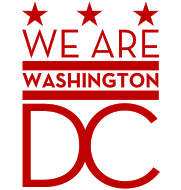 Task Force on School Mental Health AgendaSubcommittee on Need Determination  				Date: Thursday, January 4, 2018  			Time: 9:15-10:45 AM 			     Location: Department of Behavioral Health 					64 New York Avenue NE Room 284Welcome & Purpose Recap of Proposed Need Determination Model Recap of Additional Possible DataTimeline Discussion  Deadline to Implement in SY18-19  Updating Need DeterminationNext Steps